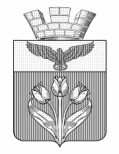 ВОЛГОГРАДСКАЯ  ОБЛАСТЬПАЛЛАСОВСКИЙ  МУНИЦИПАЛЬНЫЙ  РАЙОН
ПАЛЛАСОВСКАЯ  ГОРОДСКАЯ  ДУМА______________________________________________________________________ Р Е Ш Е Н И Еот  25 мая 2021 года                                                                                 № 8/3О внесении изменений в решение Палласовской городскойДумы  от  29.05.2020г № 7/4 «Об утверждении Порядка назначения и проведения опроса граждан в городском поселении г.Палласовка»В соответствии с Федеральным законом от 06.10.2003 № 131-ФЗ  «Об общих принципах организации местного самоуправления в Российской Федерации», статьями 20,41 Устава городского поселения г.Палласовка, Палласовская городская Дума                                                     Р Е Ш И Л А :1. Внести в Порядок назначения и проведения опроса граждан в городском поселении г.Палласовка, утвержденный решением Палласовской городской Думы  от 29.05.2020г  № 7/4, следующие изменения:1) пункт 1.4 дополнить абзацем вторым следующего содержания:«В опросе граждан по вопросу выявления мнения граждан о поддержке инициативного проекта вправе участвовать жители городского поселения г.Палласовка или его части, в которых предлагается реализовать инициативный проект, достигшие шестнадцатилетнего возраста.»;2) пункт 2.1 дополнить абзацем четвертым следующего содержания:«жителей городского поселения г.Палласовка или его части, в которых предлагается реализовать инициативный проект, достигших шестнадцатилетнего возраста, – для выявления мнения граждан о поддержке данного инициативного проекта.»;3) в пункте 3.1:дополнить новым абзацем вторым следующего содержания:«Для проведения опроса граждан может использоваться официальный сайт муниципального образования в информационно-телекоммуникационной сети «Интернет».»;абзацы второй-восьмой считать соответственно абзацами третьим-девятым;дополнить абзацем десятым следующего содержания:«порядок идентификации участников опроса в случае проведения опроса граждан с использованием официального сайта городского поселения г.Палласовка в информационно-телекоммуникационной сети «Интернет».»;4) пункт 3.3 изложить в следующей редакции: «3.3. Методика проведения опроса граждан. 3.3.1. Опрос граждан может осуществляться следующими способами: в пункте(ах) проведения опроса граждан посредством заполнения опросных листов;по месту жительства граждан посредством подворного (поквартирного) обхода.с использованием официального сайта городского поселения г.Палласовка в информационно-телекоммуникационной сети «Интернет»3.3.2. Применение одного или нескольких способов проведения опроса указывается в методике проведения опроса.»;5) пункт 4.3 дополнить словом «представителей» перед словом «администрации»;6) дополнить пунктом 5.7 следующего содержания:«5.7. В случае проведения опроса граждан в электронной форме   с использованием официального сайта городского поселения г.Палласовка в информационно-телекоммуникационной сети «Интернет», гражданин заполняет опросный лист в электронном виде.Процедура проведения опроса граждан с использованием официального сайта городского поселения г.Палласовка  в информационно-телекоммуникационной сети «Интернет» определяется решением Палласовской городской Думы о назначении опроса граждан.»;           7) в разделе 7 абзац второй изложить в следующей редакции:«1) в случае проведения опроса по инициативе органов местного самоуправления городского поселения г.Палласовка или жителей городского поселения г.Палласовка – за счет средств местного бюджета;».2. Настоящее решение вступает в силу после его официального опубликования (обнародования).И.о. главы городского поселения г.Палласовка                                                                        О.В. Стрюков